ОТЧЕТ О РЕАЛИЗАЦИИ ПРОЕКТА КРАЕВОЙ ИННОВАЦИОННОЙ ПЛОЩАДКИ - 2014 МБДОУ детский сад компенсирующего вида № 34 ст. Ленинградской МО Ленинградский районпо теме «Использование информационно-коммуникационных технологий в системе коррекции общего недоразвития речи у старших дошкольников» за 2016 годI. Паспортная информация 1. Юридическое название учреждения (организации): муниципальное бюджетное дошкольное образовательное учреждение детский сад компенсирующего вида № 34 станицы Ленинградской муниципального образования Ленинградский район2. Учредитель: администрация муниципального образования Ленинградский район3. Юридический адрес: 353743, Российская Федерация, Краснодарский край, станица Ленинградская, ул. Веселая, 684. ФИО руководителя: Сухорукова Инна Игоревна5. Телефон, факс, e-mail: 8(86145) 7-18-77, 7-18-35, rechetcvetik@mail.ru6. Сайт учреждения: http://rechetcvetik.moy.su/7. Ссылка на раздел на сайте, посвященный проекту: http://rechetsvetik.moy.su/index/innovacionnaja_dejatelnost/0-52http://rechetsvetik.moy.su/index/virtualnyj_detskij_sad/0-538. Официальные статусы организации в сфере образования, имевшиеся ранее (за последние 5 лет) и действующие на данный момент (федеральная, краевая, муниципальная инновационная площадка, опорная школа и т.п.: наименование статуса, год присвоения):- муниципальная экспериментальная площадка, 2013 г.,- инновационная стажировочная площадка ГАПОУ КК «Ленинградский социально-педагогический колледж», 2013 г., - краевая инновационная площадка, 2014 г.,- стажировочная площадка повышения квалификации для слушателей курсов ГБОУ ИРО КК, 2016 г.9. Научный руководитель, научный консультант, научные рецензенты отчета (при наличии): научный руководитель Рожкова Ольга Леонидовна, преподаватель информатики и ИКТ ГАПОУ КК «ЛСПК».1. Соответствие задачам федеральной и региональной образовательной политики В соответствии с Федеральным Законом «Об образовании в РФ» качество образования является приоритетным направлением развития системы российского дошкольного образования. Одним из этапов управления качеством образования является отбор квалифицированных кадров, повышение их квалификации, в том числе ИКТ-компетентности.  В п. 3.2.5 ФГОС ДО перечисляются основные компетенции (в том числе ИКТ-компетентность), которыми должен обладать современный педагог. В соответствии с п. 3.2.6 Стандарта дошкольного образования, в ДОО необходимо создать условия для профессионального развития педагогических работников.В ходе внедрения и реализации ФГОС в системе ДО, вопрос использования современных информационных технологий стал важным фактором и средством повышения эффективности коррекционно-образовательного процесса. Отличительной чертой современного этапа развития системы образования является качественная модернизация всех основных ее компонентов, в том числе с использованием информационных коммуникативных технологий (далее ИКТ). Данное направление развития образовательной отрасли, как подчеркивается в федеральном законе «Об образовании в РФ», признается важнейшим национальным приоритетом. В связи с этими преобразованиями все шире проявляется роль ИКТ в системе нашей дошкольной образовательной организации (ДОО). На реализацию задач образовательной политики направлена деятельность краевой инновационной площадки (КИП).Как отмечается в Государственной программе «Развитие образования» на 2013 - 2020 годы, обновление содержания и технологий ДО будет обеспечиваться за счет поддержки инновационных ОО ДО и их сетевых объединений. В рамках КИП в ходе реализации Проекта организовано сетевое взаимодействие на муниципальном, региональном и федеральном уровнях.В Законе «Об образовании в Краснодарском крае» обозначены задачи обеспечения доступности качественного образования и информационной открытости. Мы учли тот факт, что идет увеличение числа родителей дошкольников, использующих ИКТ. Поэтому наличие у детского сада собственного сайта предоставляет родителям возможность оперативного получения информации о жизни ДОО. Для педагогов сайт является одним из способов трансляции опыта работы с детьми, формой информационно-просветительского взаимодействия с родителями. На сайте функционируют «Родительский университет», спортивный детско-родительский клуб по физкультуре «Тропа здоровья». Реализуя задачи закона «Об образовании в Краснодарском крае» о предоставлении дошкольного образования в семье на сайте ДОО действует «Виртуальный детский сад» - сетевой многофункциональный комплекс, направленный на методическую, информационную, консультационную и коммуникационную помощь родителям дошкольников. Благодаря «Виртуальному детскому саду» родители, чьи дети не имеют возможности посещать ДОО, объединены в сеть, где они получают практический материал для игр и занятий.Профессиональный стандарт педагога, вступающий в силу с января 2018 года, еще раз подчеркивает необходимость активного совершенствования педагогического корпуса. Решая задачи внедрения нового профессионального стандарта педагога, продолжаем повышать ИКТ- компетентность через обучение на курсах повышения квалификации, обмен опытом среди специалистов учреждений. В 2016 году педагоги изучили технологии работы со SMART BOARD для создания интерактивных инфопродуктов и использования их в коррекционно-развивающем процессе. 2. Задачи отчетного периода Анализ   результатов реализации плана проекта, подведение итогов.Создание инновационных продуктов педагогов.Трансляция педагогического опыта на различных мероприятиях.Разработка плана действий МБДОУ детский сад компенсирующего вида № 34 на следующий период работы с учётом полученных результатов.3. Содержание инновационной деятельности за отчетный период В 2016 году ДОО приступила к реализации задач третьего этапа инновационного проекта. Проанализированы результаты реализации плана проекта, подведены итоги. Система показателей эффективности проекта определена в следующих направлениях:• Повышение ИКТ-компетентности педагогов осуществлялось через обучение на курсах, обмен опытом среди специалистов. Педагоги изучили технологии работы со SMART BOARD для создания интерактивных инфопродуктов и использования их в коррекционно-развивающем процессе. В плане самообразования использовались УЦППК «Аист», интерактивный педагогический портал «МЕРСИБО», всероссийский образовательный проект «RAZVITUM», на страницах которых специалисты КИП принимали участие в обучающих онлайн-мероприятиях, мастер-классах, семинарах.• Повышение эффективности и качества процесса управления МБДОУ детский сад компенсирующего вида № 34 через формирование информационной инфраструктуры управления, обеспечивающей максимально возможный полный доступ к профессиональной информации на всех уровнях: ведение элементарного документооборота.• Повышение инновационной активности педагогов (разработка дидактических материалов с использованием средств ИКТ, участие в муниципальных и краевых мероприятиях по данной проблеме).• Состояние организационно-педагогических условий значительно улучшились в связи с переездом в феврале 2016 года в новое здание. В каждой группе, кабинетах специалистов, музыкальном и спортивном залах установлено интерактивное оборудование. Создана творческая интерактивная лаборатория. Это многофункциональный образовательно-развивающий мультимедийный комплекс, который оборудован интерактивными столами и панелью с программно-дидактическим обеспечением «Мерсибо плюс».• Повышение эффективности и качества коррекционно-развивающего процесса в МБДОУ детский сад компенсирующего вида №34 через:– используемое программное обеспечение; – индивидуализацию процесса обучения; – повышение интереса к различным видам деятельности дошкольников с использованием информационных ресурсов (развитие инновационного потенциала с применением дидактического материала, разработок, компьютерных программ педагогами в процессе развития и коррекции);- увеличение доли педагогов, оптимально использующих ИКТ; - увеличение числа родителей, осознанно участвующих в коррекционно-воспитательном процессе достигнуто благодаря организации родительских клубов «Содружество позитивного воспитания», «ДеТвоРа», регулярно применяющих в работе видеокурсы, видеопрезентации и пр. Пропаганда педагогических знаний и результатов работы КИП среди родителей осуществлялась через организованные дистанционные модели взаимодействия. Постоянно обновлялись материалы на сайте ДОО «Речецветик», размещались инфопродукты в инновационном компоненте сайта «Виртуальный детский сад». Созданы и опубликованы на сайтах ДОО и сети интернет   инновационные продукты, авторские материалы педагогов ДОО, творческий отчет, фото и видеорепортажи.Создание инновационных продуктов педагогов.В соответствии с планом КИП в ходе реализации инновационного проекта разработаны инновационные продукты, востребованные на муниципальном и региональном уровнях: - тематическое электронное пособие «Цветик-семицветик» коллектива педагогов МБДОУ ДСКВ № 34 – сборник интерактивных игр для проведения обучающих занятий по развитию и коррекции речи по лексическим темам; - электронное методическое пособие «Физкультура – залог здоровья» инструктора по физкультуре Н.В. Ворона -  набор интерактивных форм образовательной деятельности практикоориентированного характера по физическому развитию дошкольников; - электронное приложение к методическому пособию-тетрадям для совместной деятельности родителей и детей «Хочу читать, научите!» учителя-логопеда С.Р. Ушаковой содержит игры и упражнения, направленные на формирование фонематических процессов, совершенствование психических функций; - ЦОР методического пособия «Увлекательное рисование» воспитателя Г.И. Литвинковой - практический материал ООД по рисованию с использованием нетрадиционных художественно-графических техник;- электронное математическое пособие «Всезнайка» воспитателей   Т.В. Бабич, Л.В. Тупик – сборник инфопродуктов по познавательному развитию старших дошкольников, формированию математических представлений, коррекции интеллектуальной и речевой деятельности;- ЭОР методического пособия «Лаборатория Почемучки» воспитателя И.С. Фоменко - мультимедиа коллекция опытов, экспериментов и интерактивных игр, предназначенная для стимулирования и развития познавательной активности детей и поддержания интереса к экспериментальной деятельности.- методическое электронное пособие «Математика для Почемучек» И.С. Фоменко – сборник развивающих компьютерных игр по ФЭМП;-  методическое электронное пособие «Развитие связной монологической речи дошкольников с ОНР посредством использования компьютерных игр» И.С. Фоменко – интерактивные игры по лексическим темам предназначены для использования в ходе образовательной ситуации и в совместной деятельности педагогов с детьми;- электронное приложение к методическому пособию «Учимся рассказывать» учителей-логопедов И.А. Грицай, Н.Г. Филимоновой предназначено для сопровождения образовательной деятельности по развитию связной речи дошкольников с ОНР.Трансляция педагогического опыта на различных мероприятиях.Системно осуществлялась трансляция результатов деятельности КИП. Являясь инновационной стажировочной площадкой ГАПОУ КК «ЛСПК», МБДОУ активно сотрудничало в рамках подготовки специалистов и их переподготовки, проводили открытые показы различных видов деятельности с воспитанниками, презентации продуктов инновационного проекта для студентов и педагогов - слушателей курсов повышения квалификации. В течение третьего этапа проекта педагоги ДОО представляли на региональных, федеральных, международных творческих конкурсах и педагогических олимпиадах авторские материалы с использованием ИКТ, осуществляли диссеминацию инновационного проекта. Воспитатели и специалисты КИП стали лауреатами и победителями всероссийских творческих конкурсов на сайтах «Портал педагога», «Умнотворец», «Доутесса», «Таланты России», «Учсовет», «РАССУДАРИКИ», «ПЕДАГОГ ПО ПРИЗВАНИЮ», «Воспитателю. ру», www.pedagogcentr.ru, «Работа дошкольного учреждения с семьёй» на сайте «Умната», «Талантофф», «Я – логопед» на международном педагогическом портале «Солнечный свет», блиц-олимпиад на сайтах «Доутесса» и «Умната».Опыт транслировался на краевом, федеральном и международном уровне через систему публикаций статей, авторских материалов, продуктов проекта на сайтах «Умната», Талантоха», «Портал педагога», «Умнотворец», «Продленка», «Инфоурок», «Педстрана», «Педагог+», «МААМ», «ПЕДРАЗВИТИЕ.РУ», «nsportal.ru», на сайте ДОО «Речецветик». Решая задачу трансляции педагогического опыта среди педагогов, согласно плана КИП на 2016 год, проведены мероприятия на муниципальном и региональном уровнях: 4. Разработан план действий МБДОУ детский сад компенсирующего вида № 34 на следующий период работы с учётом полученных результатов.4. Инновационность Инновационность проекта представлена процессом информатизации ДО, которое позволит на основе имеющегося опыта повысить эффективность управления, откроет новые горизонты улучшения качества коррекционно-развивающего процесса, создаст платформу для широкого внедрения в педагогическую практику современных методических разработок, направленных на интенсификацию и реализацию инновационных идей коррекционного процесса. Владение и использование ИКТ помогает педагогу чувствовать себя комфортно в новых социально-экономических условиях, а ДОО – перейти на режим функционирования и развития как открытой образовательной системы. Использование в коррекционной работе ИКТ поддерживает у детей с различной речевой патологией познавательную активность, повышает эффективность коррекционной работы.  Перспективной формой работы является подключение родителей к активному участию в педагогическом процессе детского сада через сетевой многофункциональный комплекс «Виртуальный детский сад».Инновационность проекта заключается и в создании продуктов деятельности, имеющих высокую практическую ценность для образовательной деятельности по коррекции общего недоразвития речи у детей дошкольного возраста (перечень продуктов проекта представлен в п. 3 данного Отчета).5. Измерение и оценка качества инновации Для контроля результатов проекта и оценки его эффективности проводились диагностики:- мониторинг информационной активности педагогов и родителей, - диагностика изменения уровня квалификации педагогов по проблеме;- изучение количества обученных педагогов;- диагностика изменений условий информационного пространства;- оценка деятельности информатизации ДОО родителями и общественностью;- уровень обеспечения материально-технической базы.Для определения уровня ИКТ-компетентности специалистов был проведен мониторинг, построенный на основе научных разработок            Л.В. Кочегаровой, включающий в себя:- опросник «Оценка ИКТ-компетентности педагога»;- диагностическую карту сформированности ИКТ-компетентности педагога;- анкету для определения степени использования ИКТ;- диагностическую карту «Использование ИКТ в работе».  В декабре 2016 года общественным советом при управлении образования администрации МО Ленинградский район по проведению независимой системы оценки качества образовательной деятельности ДОО проведена оценка качества и определён рейтинг лучших образовательных организаций по итогам 2016 года. Члены Общественного совета проанализировали деятельность организаций, осуществляющих образовательную деятельность на территории муниципалитета, изучили сайты ДОО, их содержание и наполняемость, общественное мнение получателей образовательных услуг и составили рейтинг о качестве образовательной деятельности организаций  Согласно выстроенному рейтингу наш детский сад в числе лучших образовательных организаций района.В ходе педагогического наблюдения было выявлено повышение интереса у воспитанников к образовательной деятельности с использованием ИКТ, за счёт высокой динамики эффективнее и легче проходит усвоение материала, активизация речевых процессов.Применение современной инновационной технологии «БОС-здоровье» позволило провести мониторинг и контроль состояния здоровья, функциональных резервов организма каждого ребёнка по количественным показателям уровня гармонии работы дыхания и сердца и получить Паспорта здоровья с оценкой по пятибалльной шкале. Для этого использовались современные возможности мультимедийной компьютерной техники, оборудование БОС и программное обеспечение. По одной оценке мы получили достоверную информацию о взаимодействии сердечно-сосудистой и дыхательной систем. Это оценка состояния здоровья воспитанника. А дальше технология «БОС-здоровье» позволила эффективно корректировать нарушения функционального состояния. Отметка за здоровье по итогам каждого занятия автоматически сохранялась в электронной карточке воспитанника и «Журнале здоровья» для анализа динамики оздоровительных занятий, а также для работы с ребенком и родителями. 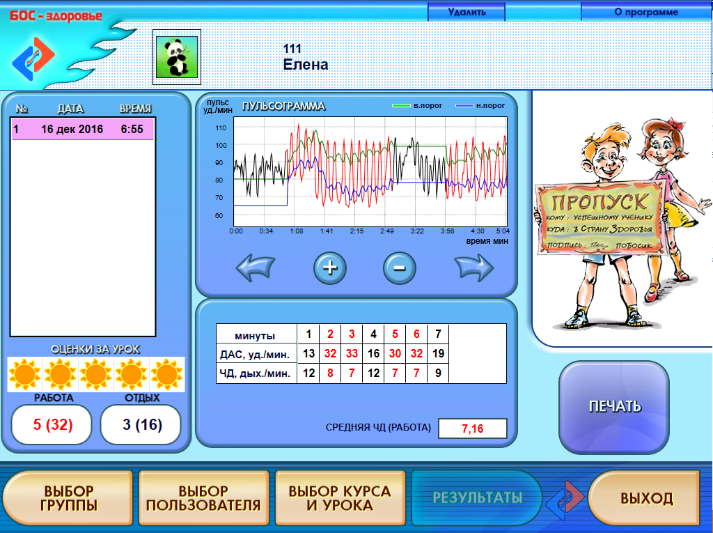 По результатам работы с детьми формировался Паспорт Здоровья каждого воспитанника:6. Результативность В результате реализации Проекта произошло качественное изменение деятельности педагогов, которое способствовало эффективному решению задач развития, коррекции речи и воспитания детей дошкольного возраста, а также плодотворному взаимодействию детского сада и семьи.Разработаны механизм повышения эффективности качества коррекционного процесса через использование ИКТ, инновационные продукты. Созданная модель использования ИКТ позволяет оптимизировать коррекционный процесс, сделать его информационно насыщенным и интерактивным. В ходе самооценки качества инновационного проекта отмечены: повышение эффективности коррекционного процесса через активизацию познавательной и речевой деятельности детей, ИКТ – компетенции участников образовательного процесса, уровня профессионального мастерства и реализация личностно- профессионального роста педагогов ДОО, эффективности процесса управления ДОО через формирование информационной инфраструктуры управления ДОО, эффективности качества коррекционно-образовательного процесса в ДОО, информационной и педагогической культуры родителей; раскрытие личностного потенциала воспитанников в коррекционной системе ДОУ и семье; активизация педагогического и культурного сознания родителей, педагогов и других специалистов, для создания единой информационной среды; создание активно действующей, работоспособной системы поддержки семейного воспитания, через использование ИКТ в коррекционно-воспитательном процессе воспитанников с ОВЗ; участие родителей в коррекционно-развивающем процессе детского сада.Организована деятельность по теоретической и практической подготовке и переподготовке педагогов с целью повышения ИКТ-компетентности; реализуется деятельностный подход в развитии  до-школьников через метод проектов, развивающие интерактивные игры, инфопродукты, индивидуально-дифференцированный подход в организации ООД, личностно-ориентированный подход в образовательном процессе на информационном уровне при использовании ИКТ; апробирован компьютерный  мониторинг для проблемного анализа и своевременной корректировки деятельности педагогического коллектива в развитии детей с ОВЗ; оптимизированы условия для подготовки педагогов через использование информационных ресурсов и технологий, для сопровождения коррекционного процесса, взаимодействия с родителями, педагогическим сообществом района, края, страны через  создание единого образовательного информационного пространства ДОО.Использование ИКТ в системе коррекции, грамотно организованная образовательная деятельность детей с ограниченными возможностями здоровья, позволило достичь высоких результатов работы. За 2013 – 2016 учебные года выпущено в школу 98 воспитанников: из них - с чистой речью - 92 ребенка, со значительными улучшениями – 6 детей. В рамках преемственности детского сада и школы проводим динамическое наблюдение и опрос учителей начальных классов. Сравнительный анализ результативности коррекционной работы до и в ходе реализации инновационного проекта показал повышение показателей уровня подготовленности детей к обучению в школе.Активное внедрение современной инновационной технологии «БОС-здоровье» (с 2014 года) наряду с комплексом профилактических оздоравливающих мероприятий в детском саду способствовало сохранению, укреплению и развитию здоровья каждого ребёнка, снижению заболеваемости ОРЗ и гриппом, нормализовать функциональное состояние, улучшить поведение. Так, число дней, проведенных в ДОУ на одного ребенка в 2014 году составило 83%, в 2015 – 97%, в 2016 – 98%, а число дней, пропущенных по болезни на одного ребенка в 2013 году – 4,1, в 2014 – 4, в 2015 – 3,6, в 2016 -  3. В процессе мониторинга уровня ИКТ-компетентности педагогов были выявлены устойчивые положительные результаты (рис.1):- 100% педагогов овладели персональным компьютером. Из них: 81% - продвинутых пользователей,               19% - пользователей,                0%  - начинающих пользователей.                                                       рис. 1По результатам мониторинга прослеживается положительная динамика уровня ИКТ-компетентности педагогов (рис. 2) за период 2013 - 2016 гг., которая составила в 2013г. -10%,                         в 2014 г. - 29%,                         в 2015 г. - 67%,                         в 2016г.  - 81%.                                                       рис.2В мае - ноябре 2016 года детский сад принял участие и стал лауреатом конкурса «100 лучших ДОУ России 2016» в номинации «Лидер в реализации и внедрении мультимедийных информационных технологий в обучении, развитии и воспитании». Организаторами конкурса были отмечены высокие результаты в области развития, коррекции и воспитания детей дошкольного возраста и внедрения передовых достижений в области обеспечения воспитательного и образовательного процессов.7. Организация сетевого взаимодействия В ходе реализации Проекта организовано сетевое взаимодействие на муниципальном, региональном и федеральном уровнях.8. Апробация и диссеминация результатов деятельности КИПСистемно осуществляется апробация и диссеминация результатов деятельности КИП.Федеральный уровень: - Вебинар по теме проекта «Использование ИКТ в системе коррекции ОНР у старших дошкольников», февраль 2016 г.- Выступление с докладом «Создание открытой информационной среды как механизм реализации задачи развития инновационного поля ДОО» на Международной научно-практической конференции «Реализация ФГОС ДО: от теории к практике», ноябрь 2016 г.-	Публикация «Создание открытой информационной среды как механизм реализации задачи развития инновационного поля ДОО» в сборнике Международной научно-практической конференции «Реализация ФГОС ДО: от теории к практике», ноябрь 2016 г.Региональный уровень:- Открытые показы различных видов деятельности с воспитанниками с использованием ИКТ, презентации продуктов инновационного проекта для студентов и слушателей курсов в рамках стажировочной площадки ГАПОУ КК «ЛСПК»- Краевой фестиваль образовательных инноваций «От инновационных идей до методических пособий» в ГБОУ ДПО «ИРО», сентябрь 2016 г.- Презентация инновационных продуктов на курсах повышения квалификации для слушателей курсов ГБОУ ИРО КК, апрель 2016 г.-  Практический семинар КИП «Создание открытой информационной среды как механизм реализации задачи развития инновационного поля ДОО», апрель 2016 г.Муниципальный уровень:- аукцион педагогических идей «Презентация электронных методических пособий – инновационных продуктов проекта» в рамках X форума работников дошкольного образования Ленинградского района- Практический семинар РМО учителей-логопедов ДОО «Коррекционно-развивающая предметно-пространственная среда как действенное средство предупреждения и коррекции недостатков развития дошкольников с ОВЗ»ДатаДеятельностьУчастникиРезультатфевральВебинар по теме проекта «Использование ИКТ в системе коррекции ОНР у старших дошкольников»МАДОУ № 21 МО Крым-ский р-н; МАДОУ № 15 МО Староминский р-н, ГБДОУ № 83, 115 г. Санкт-Петербург Апробация инновационного педагогического опытаапрельВыступление на курсах повышения квалификациидля слушателей курсов ГБОУ ИРО КК «Использование ИКТ в системе коррекции ОНР у старших дошкольников»Учителя-логопеды, учителя-дефектологи Краснодарского краяПрезентация опыта работы ДОО по проектумайФестиваль педагогических находок «Применение развивающих игр как мотивационной основы в работе с детьми с ОНР»Учителя-логопеды, учителя-дефектологи Краснодарского краяПовышение компетентности педагогов в области развития и коррекции речи дошкольниковиюньПедагогический практикум «Самостоятельное создание базы интерактивных пособий для работы специалиста ДОО»Учителя-логопеды, учителя-дефектологи Краснодарского краяДиссеминация инновационного педагогического опытаавгустВыступление «Внедрение ФГОС ДО: результаты, проблемы, перспективы» на августовской конференции педагогической обществен-ности Ленинградского р-на ДОО, ОО, ДПО МО Ленинградский район, ГАПОУ КК ЛСПКПрезентация опыта работы ДОО по проектуавгустВыступление «Сопровожде-ние детей с ОВЗ в условиях ФГОС ДО» на пленарном заседании форума работни-ков ДО Ленинградского р-наДОО МО Ленинградский район, ГАПОУ КК ЛСПКПрезентация опыта работы ДОО по проектуоктябрьПрактические занятия в рамках проведения курсов повышения квалификации учителей-логопедов ДОО в ГАПОУ КК ЛСПКУчителя-логопеды Краснодарского краяДиссеминация инновационного проекта, авторских материаловноябрьАукцион педагогических идей «Презентация электронных методических пособий – инновационных продуктов проекта» в рамках форума работников ДО Ленинградского районаДОО МО Ленинградский район, ГАПОУ КК ЛСПКДиссеминация инновационного проекта, авторских материаловноябрь«Интерактивная творческая лаборатория и сенсорная комната в пространстве ДОУ» в рамках форума работников ДО Ленинградского районаДОО МО Ленинградский район, ГАПОУ КК ЛСПКДиссеминация инновационного проекта, авторских материаловноябрь Выступление с докладом «Создание открытой информационной среды как механизм реализации задачи развития инновационного поля ДОО» на Международной научно-практической конференции «Реализация ФГОС ДО: от теории к практике»ДОО Краснодарского края и др. регионов РФ, СПО, ВПО РФ, Эстонии, Республики Беларусь Диссеминация инновационного проекта, авторских материаловноябрьПубликация статьи «Создание открытой информационной среды как механизм реализации задачи развития инновационного поля ДОО»Сборник Международной научно-практической конференции «Реализация ФГОС ДО: от теории к практике» Диссеминация инновационного проекта, авторских материаловноябрьПрактический семинар КИП «Создание открытой информационной среды как механизм реализации задачи развития инновационного поля ДОО»ДОО Ейского, Каневского, Крыловского, Кущевского, Павловского, Староминского районов ККДиссеминация инновационного проекта, авторских материаловдекабрьПрактический семинар РМО учителей-логопедов ДОО«Коррекционно-развиваю-щая предметно-пространственная среда как действенное средство предупреждения и коррекции недостатков развития дошкольников с ОВЗ»Учителя-логопеды МО Ленинградский районПакет методических разработок РМО Перечень организаций-партнеровФормы взаимодействияГАПОУ КК «Ленинградский социально-педагогический колледж»МБДОУ №34 - стажировочная площадка ГАПОУ КК «ЛСПК»: участие в научных конференциях, проведение открытых показательных мероприятий для студентов и слушателей курсов повышения квалификации; рецензирование авторских методических продуктов педагогов ДОУФГБОУ ВО «АГПУ»Виртуальная экспертиза (лицензирование) материалов (инновационных продуктов), представляемых педагогами МБДОУ №34МБДОУ №1, 2, 4, 5, 25, МО Ленинградский р-н;МАДОУ № 21 МО Крымский р-н;МАДОУ №15 МО Староминский районСетевое взаимодействие в рамках научно-методической деятельности: комплексная педагогическая, методическая, научная и психологическая взаимоподдержка образовательного процесса (общая рассылка информации, совместные тематические семинары, конференции, виртуальное консультирование, видеолектории и пр.)ГБДОУ №83, 115 г.Санкт-ПетербургОбмен новостями, виртуальные мастерские по обмену опытом, интернет-конференции, виртуальное консультирование